Mülakat TutanağıJüri üyelerince sorulan sorulara adayın verdiği yanıtlardan hareketle, adaya mülakat notu olarak (Rakamla) …… (Yazıyla) …………………… verilmesine karar verilmiştir.Not: Jüri üyeleri, yukarıda sıralanandan daha fazla ya da daha az sayıda soru sorabilir. Mülakat sırasında aday, mülakat sonunda ise jüri üyeleri tarafından ıslak imzalanan Mülakat Tutanağı, ilgili Anabilim Dalı Başkanlığınca saklanmalıdır.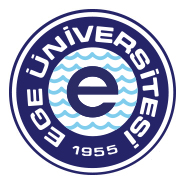 T.C.EGE ÜNİVERSİTESİEğitim Bilimleri Enstitüsü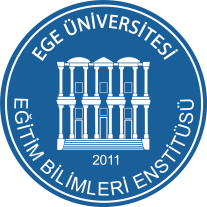 AdayınAdayınAdayınAdayınAdayınAdı SoyadıAday No.suAnabilim DalıProgramıMülakat Tarihi ve Saati…/…/20……/…/20……/…/20……/…/20…Mülakat Tarihi ve SaatiAdayın Mülakata Giriş SaatiİmzaAdayın Mülakattan Çıkış SaatiİmzaAdaya Yöneltilen SorularSoru 1. YanıtSoru 2. YanıtSoru 3. YanıtSoru 4. YanıtSoru 5. YanıtSoru 6. YanıtSoru 7. YanıtSoru 8. YanıtSoru 9. YanıtSoru 10. YanıtUnvanı, Adı, Soyadı ve İmzasıJüri BaşkanıUnvanı, Adı, Soyadı ve İmzasıÜyeUnvanı, Adı, Soyadı ve İmzasıÜye